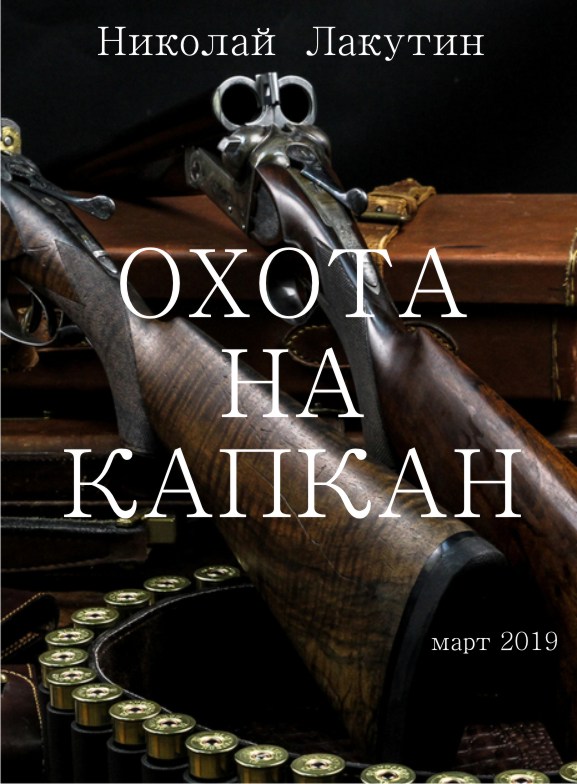 ВведениеЖизнь – удивительная штука. Никогда не знаешь чего от неё ожидать. Понять умом законы ЕЁ логики не представляется возможным. Она создаёт такие ситуации, из которых кажется, уже просто нет выхода. А через мгновение, эти же ситуации показывают нам, что они были единственно возможными для того, чтобы всё шло своим чередом... Охота на капканПо ночному городу шёл человек крепкого телосложения. Лицо его было не видно, кепка была плотно надвинута на лоб, шея втянута, и воротник куртки скрывал часть щёк. Руки его были в карманах, он шёл быстрым шагом, пересекая улицы. Остановившись, на одном из перекрёстков, он осмотрелся по сторонам и юркнул в тёмный переулок.Город окутала кромешная тьма.- Ну что? Всё тихо вроде. Свет не горит. Контактёр сказал, что хозяева уехали на неделю к родственникам, - встретил мужчину боязливый голос откуда-то из-за кустов.- Оно и понятно, что не горит свет. Ночь ведь. Ты мне лучше скажи, что тут вечером происходило? Свет не должен был зажигаться в окнах вечером, а не сейчас! – ответил крепыш и юркнул в кусты на голос.- Да понимаешь...- Что? – возмутился мужчина, устроившись на корточках.- Не было меня тут вечером... Не знаю я, горел свет или нет. Ситуация такая, не успел я, не получилось. Приехал только в начале двенадцатого. В некоторых окнах соседних домов свет горел, в этом нет.- Лёха! Ты на дело вышел или в киоск за сигаретами? – прокричал мужчина, но тут же себя одёрнув, шёпотом добавил, - что за отношение к работе? Что значит - не успел? Ты понимаешь, что от этого всё зависит?- У меня живот прихватило, только из дому выхожу – бегу обратно. Так и бегал весь вечер. Только немного отпустило – я сразу сюда. Да и то, ещё в дороге пару раз присел. Чего ты взъелся сразу? С кем не бывает, Сень?- Где присел?- Один раз в парке, другой вон за теми гаражами. И сейчас ещё живот крутит немного.- Это от волнения. Мандраж, бывает. Опыта у тебя ещё просто маловато в подобных делах. - Не знаю, может...Мужчина ненадолго задумался, потёр лицо и ладони, потом сказал:- Придётся на свой страх и риск идти. Отступать некуда. Собаки нет у них?- Нет, нету.- Точно? – недоверчиво произнёс мужчина, поправляя кепку.В ответ прозвучало не слишком уверенное:- Дааа...- Понятно, - оценив ситуацию  - сказал Семён, достал что-то из внутреннего кармана куртки и протянул товарищу, - вот держи, электрошокер на всякий случай. А я с ультразвуковым отпугивателем пойду.Лёха быстро схватил электрошокер и вывел его на позицию под зорким взглядом опытного наставника. Новичок боялся, это было видно невооружённым взглядом. - Значит, говоришь, собак нет? – с сарказмом произнёс Семён.В ответ он получил лишь виноватую улыбку подельника.- Ладно, пошли, - скомандовал мужчина, поправив кепку, и первым вышел из-за кустов. ***Обойдя территорию дома со всех сторон, Семён нашёл самое уязвимое место, для преодоления первого рубежа. Воры миновали ограждение, прошли садом и, выставив окно, проникли в дом с тыльной стороны, держа средства обороны наготове.   Первым шёл Семён, за ним крадучись и, озираясь, сделал несколько шагов Лёха, но тут же споткнулся не бог весть, обо что и с грохотом расстелился на полу.- Может тебе дать барабан или трубу? Мегафон могу ещё предложить в качестве альтернативы! – возмущённо прошептал наставник.- А что, есть? – виновато съязвил Лёха, поднимаясь на четвереньки.- Сейчас ударю!- Всё понял, постараюсь аккуратней.- Да уж постарайся.Новобранец быстро прибрал к рукам красивую статуэтку, стоящую на полке, Ноутбук, плазменный телевизор и ещё несколько новинок техники быстро заполнили проход.- Да погоди ты всяким хламом проход загораживать. Давай осмотримся, в первую очередь выбираем то, что поценней. Тем более это ещё как-то надо унести. Основной прицел на деньги, драгоценности, а уж если ничего не найдём – тогда уже возьмём что-нибудь из этого барахла, - промолвил Семён указывая на формирующуюся кучу у окна.Лёха стал обратно раскладывать то, что успел схватить и натаскать.- Давай фонарики, - решительно скомандовал местный сановник.Лёха похлопал по карманам и виновато закусил губу, отведя в сторону взгляд.- Вот только не надо мне сейчас говорить, что ты их не взял.- Понимаешь...- Сейчас ударю!- Я их взял! – оправдывался незадачливый воришка. - Правда. Только пока вприсядку приседал по кустам и гаражам, кажется, выронил.Семён посмотрел на Лёху с готовностью причинить ему тяжкие телесные.- Ничего страшного, сейчас зрение привыкнет к темноте и фонарики не понадобятся, всё увидим, - постарался реабилитироваться помощник.- Да что ты...- Истинный крест! – божился Лёха, окрестив в воздухе подельника.- Ну-ну. Ладно, зажигалкой придётся подсвечивать. Ну-ка иди сюда, подсвети-ка вот здесь!Семён осторожно проникал вглубь комнаты, осматривая, что где лежит, Лёха шёл рядом, подсвечивая зажигалкой, несколько раз стукнувшись об углы помещения. В итоге незапланированных «жмурок», «зажигательный светила» рухнул, в очередной раз запнувшись о низкую тумбочку успев при этом выругаться матом.В комнате прозвучал голос:- Эдак до утра можно ходить с зажигалкой. Может включить уже свет?- Ты что дебил? – обернулся Семён на подельника.- Это не я сказал, - перепуганным голосом прошептал Лёха.- То есть ты намекаешь, что я дебил? – не понимая, что происходит, возразил Семён.- Я тоже это слышал.- Стало быть, массовая галлюцинация. Ну и денёк сегодня. Свети, давай.Семён сделал несколько шагов, Лёха поднялся и только нащупал на полу выпавшую зажигалку, как галлюцинация вновь дала о себе знать:- Правей!Визитёры сделали несколько шагов правей, не найдя объяснения услышанному, но почему-то подчинившись гласу.- Теперь чуть выше, - вновь прозвучал голос.Лёха приподнял зажигалку выше и тут же прокомментировал:- О, картина. Красиво.- Мы сюда не картинами любоваться пришли, давай свети дальше.- Под картиной сейф! – чуть более громко и несколько раздосадовано прокатился голос по комнате. - Снимите бережно её и поставьте пока на пол!Воры на мгновение обомлели. Потом переглянулись.- Ааа... – по нарастающей завизжал Лёха. В рядах бандитов началась паника, Лёха обронил зажигалку и стал бегать впотьмах с криком до тех пор, пока не столкнулся с Семёном. На пол грохнулись оба. Стало тихо.- Может всё-таки, включим свет, а то за зря носы порасшибаете, - прозвучал всё тот же голос в темноте.- Кто здесь? – достав из-за пазухи пистолет, выкрикнул Семён.-  Хозяин дома с вами разговаривает, Вадим меня зовут. Будем знакомы.- А почему вы дома, позвольте поинтересоваться? – боязливо пролепетал Лёха из-под Семёна. - Потому что спать на улице глупо, если у тебя есть дом.- Логично! – не найдя в объяснении изъянов, заключил «новобранец».- Так, давай без шуток! У меня пистолет! – раздался голос Семёна, адресованный куда-то в пустоту.- Да-да... а у меня зажигалка! – последовала поддержка со спины.Семён укоризненно обернулся.- Разве я шучу. Вы пришли грабить – грабьте. Картину я вам уже указал, за ней сейф. В сейфе деньги. Код скажу.- Смотри, если что не так пойдёт..., мы люди серьёзные! – вновь взял на себя инициативу бывалый вор.- Простите, обратился на голос Лёха, - а где у вас тут туалет?Семён вновь наградил осуждающим взглядом подельника.- Очень нужно! – взмолился Лёха.- Да без проблем, понимаю, всякое бывает. Налево за углом, вторая дверь! – ответил хозяин дома.Лёха на ощупь торопливо засеменил в указанном направлении. Семён подошёл к картине, снял её и поставил на пол.Из-за угла послышался раздосадованный, мучительный голос Лёхи:- Тут заперто!- Вторая дверь за углом, не первая! – громко ответил Вадим.Послышался хлопок двери и через несколько секунд - слив унитаза.- Темно, ничего не видно, тут кнопки мелкие на сейфе! – рассуждал вслух Семён.- Говорю же, давайте включим свет. Я могу пообещать, не смотреть в вашу сторону, чтобы не видеть лиц.- Нашёл дураков.- Да это, в общем, не столь важно,  - продолжил Вадим, - вокруг дома стоят камеры. Они прекрасно считывают лица в любое время суток.Семён не сдержался:- Чёрт!- Но вы не переживайте, я никуда не буду заявлять! - Какой-то вы странный хозяин, - через небольшую паузу сказал Семён, - а почему не будете?- Потому что я прекрасно знаю о причинах, толкающих на ограбление, и не осуждаю воров.- Да неужели?Семён отошёл в сторону, на ощупь нашёл кресло и, погрузившись в него, спросил: - А ну, поведай, раз так, что же нами движет?- Свет включаем? – деликатно стоял на своём хозяин.- Давай раз так, что уж теперь, всё равно засветились.Вадим дотронулся до выключателя, и комната наполнилась светом.Семён, сидящий в кресле, зажмурился. Лёха, только-только вошедший в комнату, закрыл руками глаза. А уже через мгновение схватился за живот, издав короткое:- Ой! Что же так неожиданно-то.После этих слов он стремительно покинул комнату. Вновь послышался хлопок двери и слив унитаза.- Я знаю несколько воров, это прекрасные люди, ничем не отличаются от обычных работяг,  - прозвучал голос Вадима, которого Семён никак не мог обнаружить в комнате, - но с одной оговорочкой! Им не слишком повезло в жизни.- Не слишком повезло в жизни? Ты это так называешь? Да где ты чёрт тебя подери?С дивана расположенного странным образом – спинкой к входу, встал мужчина. Семён, наконец, увидел обладателя голоса. С чашкой в руке, он потянулся и прошёл по комнате, совершенно не обращая внимания на визитёра.- А как это называете вы? – как-то отстранённо спросил Вадим.- Мы это называем принципом социального неравенства. Принципом, несправедливости пронизывающим всю систему нашего общества. Я не знаю, как в других странах, никогда не бывал, но в нашей стране – это факт.- И в чём же неравенство?- Посмотри на себя в зеркало, приятель.Вадим с интересом подошёл к зеркалу в полный рост, оценивающим взглядом пробежался по отражению,  с умилением зациклившись на домашних тапках с ушками.В комнату вернулся подельник.- А теперь посмотри на Лёху! – попросил Семён.- Лёха это тот, что с несварением?  - не переводя взора от зеркала, уточнил Вадим.- Он самый.Хозяин дома посмотрел на незадачливого воришку. Тот, будучи не в курсе всего происходящего совершенно растерялся, стреляя многозначительным взглядом то в адрес подельника, то в сторону хозяина дома.Неловкая пауза затянулась ненадолго. Семён обратился к Вадиму:- Видишь разницу? Она очевидна. Во всём. А ведь вы примерно одного возраста. А теперь посмотри на меня.Вадим перевёл взгляд на Семёна. Вид у мужчины был довольно потасканный. Кепка на его голове частично скрывала пробивающуюся седину.- Каков красавец? – с издёвкой спросил Семён.- Ну как сказать, не светское общество, конечно, но на вид ребята адекватные.Семён отмахнулся:- Я не о том. Ты думаешь, мы с Лёхой мечтали о такой жизни? Думаешь, я с детства спал и видел, как буду лазить по домам? Или может быть, - обратился он к подельнику, - ты Лёха всегда хотел быть вором?Тот призадумался, но всё же ответил:- Не, в детстве я космонавтом мечтал стать.- Ну а потом?- Потом водителем на фуру, чтобы поля, леса, просторы. Люблю природу.- А что же не стал? – продолжал допрос Семён.- Не взяли. Обучился, получил водительское удостоверение, но когда пошёл устраиваться – везде отшили. Мыкался больше года, прозябая на мамкиных харчах, потом на завод пошёл, но там только здоровье посадил, а денег толком заработать не вышло.- Ещё нужны пояснения о социальном неравенстве? – перебил товарища Семён, обратившись к Вадиму, сняв кепку и протерев ладонью лоб.- Нужны! – однозначно ответил хозяин дома. - Один пример – это частный случай.- Хорошо, - не сдавал позиций устроившийся в кресле мужчина. - Расскажу о себе. Я закончил физико-технический. Давно это было, правда, но мозги тогда работали как надо. Только мне с этими мозгами всюду от ворот поворот дали. Не вышли мы с Лёхой рожей, не пришлись ко двору, как говорится. И куда бы я не приходил на работу – везде стояли толпы таких же как и я. Газеты, объявления, биржи труда. Приглашать на собеседования – приглашают, а дальше без объяснения причин. Время идёт, а кушать хочется. Пошёл грузчиком, что делать, туда берут всех подряд. Сколько не искал параллельно – ничего нигде не нашёл дельного. Работа вроде бы и есть, а начинаешь звонить – или занято уже место или выбирают претендентов, обещают перезвонить. Ни разу не перезвонили. А потом, как-то встречаю школьного товарища. Он кое-как до девятого класса доучился. Ни «бэ» ни «мэ» ни «кукареку». Двух слов связать не мог. Костюмчик на нём такой, баксов за пятьсот, галстук. Краля под ручку вся увешанная в жемчугах. Я к нему подошёл, поздоровался, а он со мной даже разговаривать не стал. Позже узнал, что он зам директора текстильной фабрики работает. А директор кто? Папа, конечно. И так везде. Везде свои люди. От того-то, мы с Лёхой не могли нигде более-менее достойную работу найти. Всё что получше - занято детьми да знакомыми. Вот и получается, что одним всё, а другим ничего. А чем мы хуже? Тем, только что «мохнатой руки» не оказалось? Или тем, что не умеем в нужном месте подлизать в нужное время? Нет, братец, это не мой удел. Так пятнадцать лет я скитался то грузчиком, то разнорабочим. Всё здоровье посадил, а на жизнь не заработал. Такое зло взяло. Решился я тогда самосуд устроить. Разок, думаю, сорву куш, да хоть узнаю, как белые люди живут. Присмотрел домик побогаче. Справки кое-какие навёл. Тётка там богатая жила, у неё, подумал,  не убудет, а мне хоть спину разогнуть на какое-то время, хоть передохнуть. Залез, взял там кое-чего, но попался на выходе. Случайно патрульная машина проезжала, вообще она там быть не должна, а вот случай. Меня на семь лет в кресты. А вышел – ещё хуже стало с работой, со справкой даже в грузчики не везде берут. С Лёхой вон познакомился, у него примерно так же всё, только обошлось без тюрьмы. Этот домик присмотрели. Семён горестно выдохнул, и как ни в чём не бывало, спросил у Вадима:-  Ты чего дома делаешь? Тебя же не должно здесь быть сегодня? И вообще чего в темноте тут с чаем заседаешь? Належиваешь?  Вадим, усмехнувшись, подошёл к Семёну, чтобы сесть рядом.- Только без шуток! - доставая пистолет, пригрозил мужчина.- Сесть-то можно рядом? – спокойно спросил Вадим.- Садись. Только без шуток!Вадим присел рядом, поставив чашку на стоящий рядом столик.Лёха не выдержал эмоционального напряжения и скрылся по известному адресу. Вновь раздался хлопок двери и смыв унитаза.Вадим посмотрел в след беглецу и заботливо без подтекста спросил:- Что с приятелем не так? Переволновался? Или съел чего-нибудь?- Да пёс его знает. Сам видишь, с кем приходится работать, что не шаг, то косяк. За домом не проследил, фонарики потерял, информацию по хозяевам не проверил. Зубы мне не заговаривай! Чего дома делаешь, спрашиваю?Семён навёл пистолет на Вадима.- Да перестань ты мне им тыкать в лицо. Договорились, вроде уже. Если что не так – пристрелишь, а без дела его не к чему доставать.Семён, осмыслив, убрал пистолет резюмируя: - И то верно.Вадим одобрительно кивнул.- Да, собирались мы с женой в гости на недельку к родственникам съездить. В Германии у неё мать сейчас живёт с отцом. Давно зовут в гости. Ну, вот, наконец, собрались, да в последний момент срочные дела по работе возникли. Пришлось перенести поездку.- На когда?Вадим засмеялся в голос.Семён сам удивился своей простодушности и почувствовал себя неловко.- Да, в общем, решил уже всё, завтра можем улететь. Если хочешь, давай свой номер, я отправлю сообщение, когда сядем в самолёт, чтобы наверняка.Семён посмотрел на Вадима с недоверием, не понимая, шутит он или на полном серьёзе говорит.- А с чаем чего в темноте тут? – вышел из положения вор.- Я люблю побыть в тишине в покое. Чай – это по большому счёту для запаха, для создания атмосферы, для антуража. В такую пору в одиночестве думается хорошо. Вот, поэтому я здесь, с чаем.Лёха горестно вздохнув, вошёл в комнату, поглаживая живот:- Ну, всё, вроде, теперь можно и за дело.- За какое дело? – прикрикнул руководитель мероприятия, - тут камеры вокруг! Засветились мы с тобой, приятель!Лёха ахнул, схватился за живот и вновь скрылся в туалете, традиционно  ознаменовав это событие хлопком двери и смывом унитаза.- Может быть к столу? – предложил Вадим.Семён насторожился. Чего-чего, а такого оборота событий он никак не мог предусмотреть. Однако он быстро смекнул возможный ход мысли хозяина и озвучил:- Хочешь сыпануть снотворного и сдать нас с потрохами?- Да ну, зачем такие сложности. Суды, дача показаний, врагов себе наживать. Оно того не стоит. Сколько вы хотели украсть?Семён задумался:- Ну... не знаю даже. По ситуации, сколько найдём.Вадим, недолго думая, произнёс:- Два три семь четыре, четыре восемь.Семён растерялся:- Не понял?- Это код от сейфа.Семён недоверчиво посмотрел на Вадима, потом на сейф, потом опять на Вадима. - А ну-ка повтори? – попросил вор.Лёха зашёл в комнату.- Два три семь четыре, четыре восемь, повторил хозяин.Семён встал, подошёл к сейфу, набрал код, дверца поддалась. Из сейфа стали вываливаться деньги.- Ничего себе... – отреагировал Лёха.Семён оценил объём валюты в предвкушении богатой жизни.- Берите сколько нужно, потом можем поужинать, если хотите, и идите с Богом, ребята, я на Вас зла не держу, заявлять никуда не буду, даю слово.- Круто! – обрадовался Лёха, и побежал к сейфу.Он стал судорожно набивать деньги из сейфа в мешок и всё то, что выпало на пол.Семён в этом не участвовал, а лишь с подозрением поглядывал на хозяина дома.- Что-то тут не так... – наконец сказал предводитель. - Ты о чём? - набивая и утрамбовывая мешок, спросил Лёха, не отрываясь от процесса.- Погоди-ка! – остановил подельника Семён.Он взял купюру,  и проверил её на свет.- Когда-то я действительно держал в сейфе куклу, - наблюдая за действиями «гостей», сказал хозяин дома.- На кой? – изумился Лёха.-  Кукла, – пояснил подельнику Семён, - это ненастоящие деньги. Муляж.Лёха посмотрел на Вадима с возмущением.- Ах ты... – раздосадовано промолвил он и вывалил всё содержимое из мешка на пол.- Но в этот раз всё по-настоящему,  - ответил Вадим.- Ты блин! – опять послышался гневный голос Лёхи, - Ты раньше не мог сказать?Новобранец опять начал заталкивать деньги в мешок.- Издеваешься над нами? – с ухмылкой обратился Семён к хозяину дома.- Ничуть. Я даю вам то, чего вы желали.- Но почему? – не давало покоя любопытство предводителю.Вадим уклончиво кивнул в сторону. Встал с кресла и спокойно пошёл куда-то в сторону коридора.- Постой! Ты куда? – возмутился Семён.Вадим обернулся и ответил:- Не знаю как вы, а я бы съел чего-нибудь.Пока Семён переваривал услышанное, а Лёха набивал мешок, в комнату вошла девушка в шикарном махровом коротеньком халатике.- Вадим! Ты опять тут тусовку без меня устроил?- Хотел сделать сюрприз, - ответил хозяин дома, - знакомьтесь, господа! Моя жена, Алиса!Лёха почтительно кивнул.Семён осторожно посмотрел на неё, не забывая следить за действиями хозяина.- Очень приятно, - сказала Алиса, - сейчас я быстренько соберу к столу.Девушка ушла, но вскоре появилась к комнате с тарелками в руках. Так она пробегала туда-сюда несколько раз, принося в комнату разные вкусности.Семён и Лёха всё это время провожали её взглядами, томительно глядя на разносолы.Вадим подошёл к столу, и пригласил «гостей» присоединиться к трапезе. - Ну что? Пошли? - неуверенно, указывая на стол, кивнул Лёха подельнику.- Пошли! – осторожно ответил Семён.Воры заняли места за столом. Семён сел на безопасное место, так, чтобы в поле зрения была вся комната и хозяева.Алиса зашла в зал в вечернем платье, с распущенными волосами, звеня каблуками, и села напротив мужа.- Приятного аппетита всем, - дружелюбно озвучил Вадим. - Приятного аппетита! – поддержала супруга.- Спасибо, и вам, - ответил Лёха, накладывая еду в тарелку.Семён, уклонился от пожеланий. Но и к еде притрагиваться не спешил.***Поздний ужин, как ни странно, проходил ни в напряжённой обстановке. Семён обратил внимание на то, что хозяева дома вели себя абсолютно естественно. Лёха тоже не искал подвоха и чувствовал себя уже практически другом семьи. Семён же себе этого позволить не мог. Он почти не прикасался к еде, то и дело, наблюдая за хозяевами, да за подельником.- Отбивная сегодня просто чудо, - обратился Вадим к супруге, и, повернувшись к «гостям», добавил:- Очень рекомендую!- Охотно, - отозвался Лёха, и положил отбивную себе в тарелку.Семён какое-то время наблюдал за происходящим - молча, потом всё же спросил:- Я вот всё думаю...- О чём же? – отозвалась Алиса.Семён немного помялся:- Как часто вы устраиваете подобные... ночные тусовки?Ответ последовал от Вадима:- В этом году только вторая. В прошлом было больше «гостей».- Так, всё! -  не выдержал предводитель,  - давайте как есть, не могу я так. Никакие мы не гости, Алиса! Мы самые обыкновенные воры. Пришли вас грабить, столкнулись вот с вашим мужем, как-то слово за слово. Мы немного поедим, если позволите, я не ел двое суток, и оставим вас.- Воры? – удивлённо промолвила Алиса.Лёха удивлённо посмотрел на Алису, потом на Семёна, так, как будто для него это откровение тоже явилось неожиданностью.- Да, к сожалению, - ответил Семён, опустив глаза. - Но, это, по крайней мере, правда. Во лжи я находиться не могу.Алиса спокойно отрезала кусочек отбивной и продолжила ужин. Но через какое-то время обратилась к Семёну:- А можно вопрос?- Задавайте!- Вы нас ещё только будете грабить или уже ограбили?Семён виновато ответил:- Уже.Алиса вновь продолжила ужин с невозмутимым видом, и через какое-то время уточнила:- И много взяли?- Довольно много, - вновь ответил Семён.Алиса одобрительно кивнула Семёну и попросила мужа налить вина. Вадим любезно удовлетворил её просьбу, не забыв предложить остальным, но они отказались.Некоторое время ужин проходил в молчании.- Скажите, - вновь обратилась к Семёну хозяйка, - а зачем Вам это?- Что? Деньги?- Ну, воровать, в смысле. Зачем? Это ведь нехорошо? Ну... я так думаю, наверное?- Это отвратительно и аморально! – нервно ответил Семён.- А, ну вот... и?- Да я вот вашему мужу уже объяснял. Обстоятельства. Пришлось.Алиса с пониманием отступила:- А, ну тогда конечно. Милый! – обратилась она к мужу, - ты сказал им код от сейфа?- Конечно дорогая, - ответил супруг.- Отлично, - резюмировала хозяйка, и повернулась к «гостям», - а я потом могу вызвать такси. Или может быть вас подвести? Я вожу!- Не стоит беспокоиться, мы сами, - ответил Семён.- А я бы не отказался, чего ты Сень? – вступил в разговор подельник. - Тут пешачить несколько километров по полям. Мешок вон полный, да в животе прибавилось ещё. Давай на машине, пока предлагают?Предводитель строго глянул на товарища:- Нет, приятель, совесть надо иметь. Я и так сижу тут с тобой, со стыда сгораю.Он посмотрел на хозяев дома и, изменив тембр и настрой, добавил: - Вижу, что хорошие вы люди. Неловко, честное слово, неловко, но другого выхода у нас нет. - Всё нормально, - отмахнулся Вадим, - я же говорил, всё понимаю.Алиса поддержала мужа:- Вы заходите, как будет тяжело. Мы с Вадюшей ещё заработаем через месяцок, так что если мало ли чего – заглядывайте, поможем, чем сможем!- Круто! – обрадовался Лёха. - Заглянем, от чего не заглянуть!Воришка обрадовано обернулся к подельнику и сказал:- Вот видишь, Семён? А ты ругался, что я недосмотрел. В итоге-то как всё складно вышло?- Не могу я так. Не правильно всё это как-то, - пребывал в смятении наставник.- Что такое? Отбивная пришлась не по вкусу? – воскликнула Алиса.Семён покачал головой:- Да нет, я не о том! Не правильно всё как-то тут у вас. С ограблением этим. Чувствую себя вором каким-то, ладно вором - мерзавцем!- Да перестаньте. Ну что в этом такого, - успокаивала его Алиса, - в самом деле? Ситуации разные бывают. Вам понадобились деньги, а мы как раз можем их вам предоставить. Всё хорошо, не вините себя, не истязайте. Давайте, я лучше вам салатика положу.Алиса ухаживала за ворами, как за дорогими гостями, очень обходительно с ними взаимодействуя.Семён снял кепку и откинулся на спинку стула с интересным выражением лица:- Знаете, Алиса, я столько лет мечтал о таком вот отношении. Чтобы хоть один... не то чтобы день, а хотя бы даже вечер в жизни ко мне обратились как к человеку. Ни как к отбросу общества, понимаете? А как к человеку. Я много лет не знал такого отношения к себе. Спасибо, Алиса, за то, что вы подарили мне эти мгновения. Вашему мужу крупно повезло.- Это правда! – поддержал Вадим.- Нам повезло обоим, - ответила хозяйка. - Спасибо за эти слова, они очень трогательны, Семён. Вас ведь Семён зовут, так кажется, к вам обращался товарищ?- Да, всё верно, - подтвердил предводитель.Лёха к этому моменту уже изрядно набил живот и, откинувшись на стуле, сказал:- Я помню, последний раз вот так в приличном обществе сидел двадцать три года назад. Ездил с родителями в Литву. Какие-то знакомые там, у отца были. Богатые люди. Я запомнил тот ужин на всю жизнь. Вот и сейчас что-то похожее испытываю здесь с вами. Очень вкусно, очень хорошо, и как-то очень уютно. Это странно, ситуация ведь не располагает... но с вами действительно как-то уютно!- Вот и я о том же, - подтвердил подельник.Вадим, внимательно выслушав вора, сказал:- Спасибо ребята, спасибо. Вы тоже вполне приятные хорошие люди, почему я и пригласил вас к столу, в знак расположения и открытости.Семён, наконец, приступил к еде, вероятно проникнувшись определённой долей доверия.Алиса, спустя несколько минут, обратилась к мужу:- Вадим, ну что, завтра всё без изменений? Летим?- Да, давай. Часов в десять утра можем выезжать.Лёха хитрым взглядом скользнул на подельника, Семён же хоть и понимал мысли помощника, но разделить их не мог. - Простите, а можно приглушить свет? Чтобы атмосфера была как в ресторане? – вежливо попросил старший «гость».- Да! – обрадовалась Алиса. - С удовольствием, я сейчас принесу свечи, будет ужин при свечах, я так люблю романтическую атмосферу.Лёха немногословно одобрил идею:- Класс!***В тёплой дружеской обстановке, под нежный трепет нескольких свечей проходил поздний ужин в одном из загородных домов.- Спасибо, - наслаждаясь мигом, прошептал Семён в пустоту. - Вам спасибо за идею, - ответил хозяин дома, - на самом деле, так намного лучше. Я вообще люблю сумрак, но вы уже в курсе.Комната на какое-то время наполнилась молчанием, насыщенным неозвученными думами, мечтами, воспоминаниями...Семён, любуясь игрой пламени свеч, вдруг произнёс:- Как я мечтал о семье...Алиса и Вадим внимательно посмотрели на Семёна. Он сильно изменился в лице, мимике, открытости и расположении. Это был словно другой человек. Впрочем, эти изменения увидели только хозяева дома, Лёха в это время расправлялся с киви.- Как мечтал о семье... Вы не представляете, сколько боли я пронёс через эту свою мечту. Но так и не смог её реализовать в жизни.Предводитель на какое-то время умолк, как будто бы собрался мыслями и продолжил, обратив взор на хозяев дома: - Смотрю я на вас сейчас..., и вспоминаю, как много лет назад была у меня одна девушка. Славная такая девчушка. Любила меня..., а я любил её. Мы встречались около двух лет. Потом она забеременела. Пришла ко мне с этой новостью. Лицо её светилось. Она очень хотела ребёнка. Очень обрадовалась, когда беременность подтвердилась, и пришла разделить эту радость со мной. Я же не оправдал её надежд. Я тогда перебивался разнорабочим, денег едва хватало на то, чтобы снять скромное жильё. Один – два раза в месяц мог себе позволить сводить Любу... Люба, так её звали, в кино, или в кафе. Правда, для этого приходилось сильно экономить на еде. О покупке новой одежды речь вообще не шла. Я больше десяти лет носил одну и ту же шапку, куртку и по пять лет ботинки и штаны. Уже дыры было не залечить, а я всё таскал это шмотьё, потому что новое купить было не на что... И вот ко мне приходит моя девушка и говорит о том, что у нас будет ребёнок.Он замолчал, опустив взгляд.Алиса трепетно переглянулась с мужем, и, выдержав паузу, спросила:- Что же вы ей ответили?- Я ответил, что не могу себе позволить ребёнка. Что единственное, что могу сделать, это занять денег на аборт.В комнате вновь повисло молчание. Одна свеча загасла, стало заметно темней. Алиса взяла спички и зажгла её вновь.Семён продолжил:- Люба выслушала меня, поплакала, но ничего не сказала. Я знал как она хотела и ждала этого ребёнка, но я работал как мог, и очень чётко отдавал себе отчёт в том, что дополнительные затраты по ребёнку я не потяну. А учитывая, что в обозримом будущем никаких перспектив не предвидится – я тем более не мог рисковать ещё одной жизнью. Что я мог дать этому ребёнку?У задушевного вора явно пересохло в горле. Прервавшись на несколько глотков чая и прокашлявшись, он вновь заговорил:- Я сказал ей, что если она хочет продолжать встречаться со мной, то ей придётся отказаться от ребёнка. Она выбрала ребёнка. Я понимал, что для девушки семья это главное, но дать это главное Любе – я не мог, хоть и мечтал об этом не меньше её. Мужчина опустил взгляд, едва заметная слезинка мелькнула в уголке его глаза.- С тех пор больше я её не видел. Понятия не имею, как сложилась её дальнейшая судьба. К телефону она не подходила, а когда я несколько раз приезжал к её матери, то мне никто не открывал дверь. Я лелеял надежды четыре месяца, скитаясь по ночному городу страдая от бессонницы. Думал, как можно всё организовать так, чтобы всё у нас получилось как у нормальных людей. Я думал об этом каждый вечер, разбавляя горечь в алкоголе..., а наутро приходил новый день и вновь погружал меня в привычный круговорот событий. И из этого колеса я не мог вырваться долгие годы. Были мимолётные романы, но и романами это назвать нельзя, скорее так, по пьяни. Ходил вечерами под окнами, заглядывал в квартиры, слышал детский смех, видел, как папы берут своих ребятишек на ручки и как эти детки в ответ протягивают свои. Как расплываются у них на лицах улыбки, видя своё отражение в детских чистых глазах... С сожалением наблюдал за тем, как мамы провожают детей в школу, как папы забирают детей из детских садов. Сколько я протоптал дорожек у детского сада, находящегося неподалёку от той халупы, которую снимал. И вот сейчас я сижу, смотрю на вас, Алиса, Вадим, и понимаю, что тогда... много лет назад я профукал свой шанс, может быть не так как у вас..., но всё же я мог бы быть счастливым. Не знаю как, но вместе бы мы справились, ведь мы любили друг друга тогда. А я... я так люблю её и сейчас... Комната наполнилась тяжёлым эмоциональным фоном. По щеке Алисы скатилось две слезинки. Вадим подал жене салфетку и обратился к рассказчику:- Вы помните, Семён, фамилию той девушки, Любы?- Как не помнить, конечно, помню, всё как сейчас. Осипова Люба. А к чему вопрос?- Так, интересно. Очень трогательная история. Очень жизненная и, увы, не эксклюзивная.Лёха услышав новое для себя слово подал голос:- Чего? Не экскю... лю... какая?- Частое явление, - пояснил подельник, - не один я на свете такой, Лёха.- А... это да, наверное... Как-то сейчас больше не хотелось ни о чём говорить. Хотелось просто помолчать.***Герман уже две недели как обхаживал этот домик. Из загородных резиденций, именно этот дом ему пришёлся по вкусу больше всего. Наведя кое-какие справки о хозяевах, он совершенно точно определился с объектом. Наличие или отсутствие в доме кого бы то ни было, совершенно не смущало дерзкого грабителя. Он славился тем, что очень жёстко обходился со своими жертвами. История нераскрытых дел в МВД ещё не знала ни одного случая нападения Германа, известного в воровских кругах под псевдонимом «Дождик», чтобы он при встрече на месте хищения оставил кого-то в живых. Почерк свой он всегда оставлял, как визитную карточку, поэтому о его преступлениях органы внутренних дел знали, однако поймать никак не могли. Однажды по большой удаче его удалось застать на месте преступления, но в тот роковой день, полиция лишилась двух оперов. Герман же доделал своё дело и скрылся.И вот сейчас он подогнал серый фургон к главному входу дома, лихо миновал ограждение и варварски выломав замок, проник в дом.Первым на странный скрежет отреагировал Семён, позже, по его виду насторожились все остальные. Недолго думая два вора – приятеля заняли позиции, хозяева остались за столом.В комнату с криком ворвался Герман:- Мордой в пол!  Легли оба! Это ограбление! Руки за голову! Сейф где? Быстро?Вадим и Алиса послушно выполнили требования.- Сейф сбоку от вас! Он уже даже открыт, - негромко ответил с пола Вадим.Герман повернулся к сейфу, и, увидев пустой железный ящик, пришёл в ярость. Угрожая пистолетом, он приблизился к Вадиму:- Шутить со мной вздумали? Деньги где? Куда делись деньги?- Здесь деньги! – прозвучал непривычный звонкий голос Лёхи, который в два прыжка оказался рядом с неприятелем, и в несколько приёмов мастерски обезоружил его, крепко прижав щекой к полу.Семён оторвал кусок телефонного провода от стены и связал им руки нагрянувшему визитёру. Вадим и Алиса поднялись с пола.- Ого? – изумилась она в адрес Лёхи. - Никогда не видела ничего подобного. Вы где так научились драться?-Я родился и жил до совершеннолетия в самом криминализованном районе города. У нас навыки боевой подготовки впитываешь почти с материнским молоком.- Спасибо тебе, большое. Если бы не ты, неизвестно чем бы дело закончилось, - протянул Лёхи руку Вадим. - Да почему же, известно! Я бы его пристрелил, - без доли иронии сказал Семён, затягивая потуже узел. - Что здесь происходит? – выкрикнул незваный гость, - кто такие? - А это, уважаемый, моя охрана, будьте знакомы, - вежливо ответил Вадим.- Знаете кто я такой? Я Герман Дождик! Слыхали? Дождик, потому что проливаю не только слёзы своих жертв. Лучше бы вам развязать мне руки, по-хорошему отдать деньги и забыть об этой истории, а не то я ведь вернусь и тогда рассчитаемся по-полной! Семён приложил крепкую руку к горлу, источающему угрозы, основательно захватив кадык Германа, и негромко, но очень чётко произнёс:- Второй раз, Дождик, первым встречу тебя я, а не мой приятель. И станешь ты Германом Земелькой. Смекаешь? Что к чему?- Милая, вызывай полицию, - обернувшись к жене, попросил Вадим.- Уже бегу!Алиса убежала. Экипаж прибыл довольно быстро. Встретили полицейские Германа весьма радушно, ознаменовав свою радость несколькими приветствиями по печени и почкам вора. Скрючившийся он что-то прошипел, дверь с решёткой закрылась и патрульный бобик, взвизгнув шинами - помчался в отделение.***Алиса обновляла стол, когда с перекура в комнату вошли мужчины.- И всё-таки, я не понимаю, - говорил Семён Вадиму. - Твоё поведение. Оно мне не понятно. Мы ведь точно так же пришли грабить твой дом, как этот бедолага, а ты отнёсся к нам, как к лучшим друзьям. Почему?Жестом пригласив «гостей» к столу, сам же расположившись на кресле, хозяин дома ответил:- Когда-то давно я прочитал буддийскую притчу, которая многому меня научила.- Интересно-интересно... – прокомментировал Лёха, усаживаясь за стол с таким видом, будто он не ел до этого сутки. Семён сел на кресло напротив Вадима. Алиса расположилась на диване.- Если действительно интересно – я расскажу, ответил хозяин, отметив любопытный взгляд жены на себе. - В небольшой хижине на окраине поселка жил-был монах-отшельник. Жители деревушки приносили ему милостыню в надежде, что он будет молиться за урожай и благополучие деревни.И вот как - то раз к дому монаха пришла разгневанная толпа. Местные жители обвиняли монаха в том, что он обесчестил деревенскую девушку, которая призналась отцу в том, что она беременна от монаха. Люди кричали, сыпали упреками:«Мы верили тебе, чтили твою святость, а ты нас опозорил!»«Так ли это?» - спокойно ответил монах и продолжил медитацию.Когда ребенок родился, отец молодой женщины принес новорожденного в дом к монаху: «Теперь сам воспитывай его — он же твой сын!»«Так ли это?» - лишь проронил монах и принял ребенка.Он исправно заботился о малыше, и старался дать ему всё необходимое. Спустя некоторое время молодая мать не вынесла разлуки с сыном и призналась своему отцу, что монах тут не при чем — на самом деле отцом ребенка был рыбак, который покинул деревню сразу, как только узнал о беременности девушки.«Я бы хотела сама воспитать своего ребенка», – молила она отца.И вот жители вновь столпились у хижины монаха. В этот раз они уже не кричали, а стояли с поникшими головами и просили у монаха прощения за несправедливые обвинения в том, чего он не совершал.«Ты безропотно выслушал наши претензии и принял ребенка на воспитание, хотя нет на тебе никакой вины. Мы пришли освободить тебя от воспитания младенца! И тебе, величайшему из монахов, сам Великий Будда воспоет хвалу!»«Так ли это?» — вновь сказал монах, и погрузился в молитву.Вадим замолчал. Алиса задумчиво улыбнулась.- Но какое отношение это имеет к нашей ситуации? – нарушил молчание Лёха, не стесняясь своего глаголющего набитого рта. - Самое прямое, - ответил Вадим, - когда я увидел, что в дом крадутся воры – я задумался. А действительно ли эти люди негодяи, действительно ли они воры, по сути? Может быть, они просто несчастны и этот рискованный шаг – это их последняя возможность зацепиться за жизнь? Факты, которые предстают глазу в первом приближении, далеко не всегда являются правдивыми. Так ли это?- Пожалуй, что так, - ответил Семён. - Мы бы с радостью вели социальный образ жизни, но повсюду только и натыкались на обман, невежество, коррупцию, свои какие-то меркантильные и внутригрупповые интересы... Я рассказывал. В общем, как-то не сложилось. И вот мы встали на этот скользкий, но честный путь. Он действительно честный, как бы это парадоксально не звучало, здесь всё понятно, кто по одну сторону закона, кто по другую. Попался – ответил.Хозяева дома переглянулись, кивком оценив слова Семёна.Лёха закинул в себя последний кусок пирога, и, охлопывая руки, одну об другую спросил:- Так что же нам теперь делать?- Поступайте по совести, - ответил Вадим, - так как считаете нужным. Совесть – единственный верный советчик в жизни, другой вопрос, умеете ли вы с ней взаимодействовать? Слушать и слышать её. Понимать и принимать её советы.- Я не знаю, что теперь делать. Что делать будем, Сень?Было видно, что подельник уже давно задавался этим вопросом, но ответ для себя однозначный обозначить не мог.- У меня теперь рука не поднимется умыкнуть деньги у этих людей. Они отнеслись к нам с такой теплотой, с какой может быть и никто никогда не относился.- Это точно, - подтвердил Лёха, и, подойдя к мешку с деньгами, заглянул в него, а после обратился к хозяевам:- А вам эти деньги очень нужны?Алиса добро улыбнулась.Вадим ответил:- Конечно, мы не планировали от них избавляться, были кое-какие планы, но коль уж я уже озвучил – поступайте по совести, то при любом раскладе... не буду держать на вас зла.- Видит Бог, - сказал Семён, - нам очень нужны деньги. Средств сейчас нет ни на еду, ни на проживание... ни на что, но так сейчас взять и забрать эти деньги тоже будет неправильно. Согласен, Лёх?- Согласен. Но я бы всё равно забрал, раз разрешают.В разговор вступила Алиса:- А если мы предложим вам такой вариант. Оплатим вам десятую часть того, что в мешке за наше спасение, за услуги охраны, так сказать? Тогда получится, что вы не украли, а заработали? А вы уже там потом сами поделитесь?- О, это, наверное, был бы лучший вариант из всех возможных. Там даже десятая часть – это очень большая сумма. Нам столько никогда не заработать в найме. Давай, Лёха, отсчитывай десятую часть. Лёха почесал затылок, было видно, что он не слишком обрадовался такому предложению.- Давай-давай, - подбодрил подельник, - ты мог бы сейчас вместе с тем чудиком ехать прямиком в кресты. А так и накормлен, и при деньгах и честным человеком выйдешь из этой ситуации. Лучше не придумаешь!- А, и то верно. Давай, - сдался Лёха, высыпав содержимое мешка на пол.Быстро на глаз он отсчитал десятую долю, с явным перевесом в свою сторону и закинул её в мешок. Остальное положил в сейф и закрыл его, давая понять всем своим видом, что больше к этому вопросу  он возвращаться, не намерен.- Ну что, господа, - деловито произнёс насытившийся гость, - не смеем больше задерживать!- Да, пожалуй, мы пойдём, - поддержал Семён, закрыв глаза на явную несправедливость в Лёхиных расчётах.- Спасибо вам за всё! – искренне поблагодарила Алиса.- Это вам спасибо, - отозвался Семён, - и ещё! Знаете что? Вот мой номер телефона...Мужчина достал из кармана блокнот, написал на нём что-то и, выдернув листок, подал его Вадиму. - Если будут подобные проблемы – обращайтесь, придём на помощь, выручим!Пожав руку хозяину дома, «гости» оставили резиденцию.***Алиса подошла к окну, убедилась, что муж проводил незваных гостей, и встретила его в прихожей с занятной улыбкой:- Сегодняшнее собеседование вышло довольно необычным!- И не говори, - ответил супруг, пытаясь закрыть дверь с выломанным замком. В итоге, подпёр её шваброй. - Я сначала думал про Семёна, но после того, как Лёха этот так себя проявил, подумал, что и ему можно было бы предложить.- Лёха,  - скуксилась супруга, - он молодец, конечно, что сориентировался, но при всём уважении, он не надёжен. Вырос в таких условиях, его уже не переделаешь, он будет тащить всё, что плохо лежит, всегда. Видел, как он накинулся на еду? Человек всегда проявляет истинное лицо в мелочах. - Ты права, он хочет всё и сразу. Сорвать куш, а дальше будь что будет.- Давай мы не будем иметь больше дел с этим человеком, прошу тебя. - Согласен. Давай. А по поводу Семёна есть у меня ещё одна идейка...Вадим с загадочным видом посмотрел куда-то в сторону.- Что ты задумал? – играющим голосом произнесла Алиса.- Терпение, моя дорогая, терпение... скоро всё узнаешь...***Прошла одна неделя. Самолёт из Германии приземлился в аэропорту, где Вадима с Алисой встретил водитель, доложив о своих сторонних наблюдениях за домом в период отсутствия хозяев. Погрузив чемоданы, туристы направились в свой загородный дом.- Здорово съездили. Спасибо тебе, дорогой, - обратилась Алиса к мужу, увидев родные берёзки у подворья дома.- Слетали, если что, - поддел жену Вадим, пребывая в прекрасном расположении духа.  - Что не говори, в гостях хорошо, а дома лучше.- Ну, не придирайся.- Да поездочка удалась. Давай, посмотрим, как у нас дела дома, предложил супруг, обняв Алису.- Да, мне тоже очень интересно, что из этого вышло. Машина заехала во двор, с пульта открыв ворота.- Ну, что? Идём? – с осторожностью во взгляде предложила хозяйка.- Идём, - решительно ответил Вадим.Едва хозяева успели сделать несколько шагов, как им на встречу из дома вышел Семён и кинулся к чемоданам Алисы, освободив руки девушки.Рука у него была неуклюже перевязаны бинтом.- Рад приветствовать, дома, - отрапортовал новый охранник, - за время вашего отъезда никаких происшествий не произошло!- Отлёта, если что! – не в укор, с задоринкой поддела Алиса.- Не придирайся, - копируя интонацию супруги, озвучил Вадим. Девушка улыбнулась шире.Семён быстро внёс чемоданы Алисы в прихожую и, вернувшись во двор, спросил:- Как слетали?- Спасибо, Семён, всё прошло замечательно, - ответила хозяйка, обратив внимание на повязку, она спросила в ответ, - а что с твоей рукой?- Да, кстати, что произошло? – поинтересовался Вадим.- Да, ничего особенного. Отирались тут три товарища у порога. Я их отследил на второй день после вашего отбытия. Они по очереди дежурили, выжидали момент. Ну, вот и выждали. Одному челюсть сломал, у второго теперь сустав в другую сторону сгибается, а третий так и не вылез из кустов, искоса посмотрев на своих видоизменённых товарищей. Правда, один из них успел садануть меня ножом. Но рана не глубокая, сразу обработал, всё в порядке, почти зажило.- Ничего себе!  - ахнула Алиса, - а говоришь без происшествий!- Происшествия у меня были до встречи с вами, вот тогда каждый день борьба за выживание, каждый день как последний. А это, - Семён показал на забинтованную руку, - мелкие неприятности. Я с ними разобрался у ворот, на территорию дома никто из них не проник, поэтому я и говорю – без происшествий.- Всё понял! – восхищённо произнёс Вадим, - жди премию в конце месяца. Молодец Семён! Приятно знать, что мы в тебе не ошиблись.- Это вам спасибо. Я очень вам благодарен за то, что круто изменили мою жизнь.- Это ещё не всё! – интригующе сказал хозяин.Алиса и Семён с ожиданием и предвкушением посмотрели на Вадима.Тот достал мобильный телефон, набрал номер, и, поднеся к уху трубку, сказал лишь:- Пора...У открытых ворот показалась Люба.Семён изменился в лице, узнав в женщине давнюю подругу.Люба прикрыла рукой рот, глаза её выразили томительную годами горечь.Сделав пару робких шагов, Семён кинулся к женщине и в следующую секунду они слились в крепких объятиях.Хозяева отпустили водителя, и отошли в сторону, посмотрев с пониманием на обнимающуюся пару, а после и вовсе оставили их наедине. Алиса одобрительно похлопала мужа по плечу, оценив его старания.- Как ты здесь? Откуда? – полушёпотом процедил Семён обрывающимся от волнения голосом.- Здравствуй, Семён.Мужчина восхищающимся трепетным взглядом осмотрел подругу.- Люба... Люба... это ты?- Вроде я. Сильно изменилась за эти годы, правда?- Нет! Нет, вовсе нет. Я просто не верю своим глазам. Давай присядем, расскажешь как ты... где ты... откуда здесь?Семён любезно проводил женщину в дом, не забыв закрыть пультом ворота, осмотрев беглым опытным взглядом территорию.***Люба неуверенно прошла в зал, села на ближайший стул, Семён прошёл за ней, взял стул и сел напротив.- Сколько лет прошло с нашей последней встречи... Я уже и перестала верить, что когда-нибудь встречу тебя.- Ты хотела со мной встретиться?- Да, искала, приезжала на тот адрес, где мы с тобой когда-то...- Как же так? – перебил Семён! - Ведь я тоже тебя искал? Я приезжал к тебе, звонил, но никто не открывал и не брал трубку. Я несколько месяцев скитался вокруг твоего дома, дома, где ты жила с мамой...- Мама умерла.- Прости.- Она умерла на следующий же день после нашего последнего с тобой разговора.- Почему? Что произошло?- Сердце. Вот так ни с того ни с сего. У мамы всегда было много поводов для волнений. Я не знаю, что конкретно сыграло для неё роковою роль.- Неужели новость о ребёнке?- Нет. Я не успела ей сказать. Ты был первый, кто об этом узнал, маме я собиралась рассказать через несколько дней после того, как приму какое-либо решение. Но судьба решила всё иначе. Меня взяла к себе тётка. Пока вся эта суматоха с похоронами... я жила у неё, домой не то, что войти, близко подходить не хотелось. Дом пустовал, поэтому никто не отвечал, когда ты звонил, и приезжал. Я устроилась на работу, буквально на восемь месяцев, а потом ушла в декрет.- Что? Так ты всё-таки родила? Я... у меня есть ребёнок?Мужчина переполнился эмоциями, глаза его налились слезами.- Да, Семён, есть. Дочка. Юлией назвала. Я искала тебя. Искала не помощи, просто считала необходимым и правильным сообщить, что у тебя есть дочь. Просто чтобы ты знал. Чтобы знал, что у тебя есть ребёнок и девушка, которая тебя ждёт, не смотря ни на что. Я любила тебя, очень.Семён закрыл руками лицо.- Я несколько раз приезжала в ту квартиру, где мы были вместе. Несколько раз было заперто, никто не отвечал, а потом мне дверь открыла какая-то чужая семья, сказали, что они теперь здесь снимают. Больше я не ездила. Надеялась что встречу где-нибудь. О твоей работе я толком ничего не знала, поэтому все ниточки потерялись.Семён вытер слёзы, утёр лицо широкими ладонями и негромко сказал:- После того как я потерял тебя и не смог отыскать, я крепко запил. Скорей всего в один из твоих визитов ко мне на квартиру я был там. Просто спал пьяный и ничего не слышал. Через две недели попойки хозяйка квартиры меня выперла, и сдала жильё другим. А я пил ещё неделю, скитался по товарищам, потом нашёл новый угол, чуть похуже, но поближе к работе, да так и жил в ожидании не зная чего.- Ты так и не женился?- Нет. Были мимолётные романы, а скорее даже не романы, а так, продолжение пьяных вечеринок. Просыпался порой с женщиной, смотрел на неё утром и с сожалением вспоминал о том, как глупо потерял тебя.Семён замолчал.- Наивно полагать, что ты меня всё ещё любишь, но всё-таки я спрошу.- Я любил тебя все эти годы, Люба, я ни одного дня не провёл без мысли о тебе и о том, как страх за выживание лишил меня счастья на всю жизнь.- Так ты всё ещё любишь?- Люблю....Люба встала со стула, подошла к Семёну и обняла его.- Я долго вспоминала о тебе. Рассказывала дочке о том, какой хороший у неё отец. Как ты желал лучшей жизни для неё, тратил всего себя на заработки, так и канул в неизвестность. Я сказала, что потеряла тебя, что не знаю о твоей дальнейшей судьбе. Она все эти годы не теряла надежды, что ты жив и здоров. Она мечтала о встрече... как и я.- Ну а ты...- Что?- Ты замужем?- Была. Дважды была. Не любила, но одной порой становилось очень тяжело. Два раза жизнь посылала мне мужчину на подмогу. Первый раз мы прожили вместе пять лет, второй раз – три. Но чужой ребёнок никогда не станет своим. Оба они не выдержали. Тем более, что знали, чувствовали, что я их не любила. Старалась, конечно, для них, как могла, но не любила, что поделаешь. В моём сердце запал лишь один мужчина ... ты.Семён встал со стула, крепко обнял Любу и поцеловал её. Прильнув щекой к родному женскому плечу, Семён спросил:- Но как же ты нашла меня здесь? Спустя столько лет?- Это произошло случайно и очень неожиданно, по крайней мере, для меня. На прошлой неделе к моему дому приехала машина. Приятный мужчина и женщина представились помощниками некого Вадима Алексеевича Калужникова. Я сказала, что не знаю такого. На что они ответили, что у этого человека работает в охране отец моей дочери. С этого момента разговор пошёл в правильном русле. Я не знаю, как они меня нашли. Они спросили, не хотела бы я встретиться с тобой и, конечно, я ответила положительно. А вчера мне позвонил сам Вадим Алексеевич и сказал, что сегодня можно устроить встречу. Его помощники заехали за мной сегодня и привезли сюда. И вот я здесь... и я счастлива...- Вадим... ай да Вадим. Вот это мужик. Он словно мой ангел хранитель. Сначала дал мне новую жизнь, а теперь ещё и наполнил её смыслом. Люба... скажи... ты дашь мне ещё один шанс?- Я искала тебя столько лет, чтобы услышать эти слова... Прости и ты меня, за то, что убежала тогда. Я расплатилась за это своё необдуманное поведение десятилетиями без тебя. Давай начнём всё сначала!- Нет! Давай продолжим всё с того места, где всё остановилось, как будто жизнь просто поставила на паузу всё то, что между нами было и есть. Для меня сейчас всё прежнее перестало иметь смысл, важно стало только то, что есть сейчас. Больше я тебя никогда не потеряю.- А я тебя!В комнату вошли Вадим и Алиса.- Предлагаю вечером отметить это событие в ресторане, я уже заказал столик на  пять персон!Семён кинулся обнимать Вадима, прокричав:- Вадим, спасибо тебе огромное, спасибо.Постепенно до охранника дошёл смысл сказанных Вадимом слов, он отодвинулся от нового работодателя с уточнением:- А почему на пять? Нас же четверо?Люба сияла от счастья, Алиса радостно улыбалась в ответ.- Я подумал, что ты будешь не прочь познакомиться с дочкой - Юлией, - ответил Вадим, - она очень обрадовалась, когда узнала про встречу с отцом. В данный момент мои помощники возят её по магазинам, помогают выбрать шикарное платье, туфли, всё что потребуется, чтобы в достойном виде предстать перед папой...Вечером того же дня, Семён стал абсолютно счастливым человеком встретив в глазах дочери  взращенную мамой любовь. Люба, Юля, Вадим и Алиса стали новой его семьёй. Самыми близкими, самыми преданными, ангелами, дарами, или просто достойными спутниками жизни, ради встречи с которыми стоило пройти весь предстоящий путь.Добра Вам и Света!!!Николай ЛакутинОбложка книги разработана автором в дизайнерской программе и является интеллектуальной собственностью Николая Лакутина.Официальный сайт автора http://lakutin-n.ru 